海南省建设监理协会琼建监协〔2019〕7号海南省建设监理协会监理行业发展沙   龙2019-2 起因：自1988年建设工程监理制度试点至今，我国的建设工程监理行业已有二十多年的发展历史，工程监理领域发生了巨大变化。经济新常态，行政体制改革，监理收费标准取消，基础设施和商业项目投入减少等等都给监理行业发展带来了巨大压力，今年一来业务量持续下降，监理行业有没有前途出路在哪儿？监理行业往哪儿发展？等等都是监理企业老总近来思考的问题。为此，协会牵头举办第二期监理行业发展方向沙龙，邀请部分行业名人参加。 关于沙龙：“沙龙”一词最早源于意大利语单词"Salotto"，原意指的是装点有美术品的屋子，17世纪开始该词进入法国，最初为卢佛尔宫画廊的名称，特指上层人物住宅中的豪华会客厅，法国巴黎的名人或名媛贵妇常把客厅变成著名的社交场所, 展现自己思想扩大影响的舞台。之后，从17世纪至今“沙龙”文化传入中国，并逐渐形成社会各界志趣相投的高端人士聚会一堂，一边品尝酒水饮料，欣赏典雅的音乐，一边就共同感兴趣的各种问题抱膝长谈，无拘无束地在沙龙里发表意见，传播信息，制造舆论，在高谈阔论中洞察良知、交流经验、吸取智慧、开拓思路。现代沙龙延伸到会议方面，主要指规模较小、议题简要、非正式化的，由行业内的企业聚集在一起进行讨论的会议，一般备有酒水糖茶，或有歌舞表演的活动。 话题：1、2019年以来我国监理行业的发展变化及对行业发展的影响；2、新增的专家委员并扩大原有专家委员会的规模； 3、海南监理收费标准、监理人员管理办法、省内监理人员岗位证书去留换发、监理相关培训等。       4、其他感兴趣话题；下次举办沙龙的时间地点等。 发起人：马俊发、胡志华。    参加人员：海南省建设监理协会会员单位负责人，若协负责人因特殊情况不能参加会议、提前向协会秘书处请假并委派公司副总（含）以上人员参加。 会务人员：协会秘书处全体人员。 赞助：海南省建设监理协会。 时间：2019年6月5日下午16时。 地点：美兰区白龙南路36号海鲜第一家（武警总队斜对面）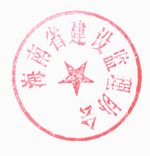 海南省建设监理协会秘书处2019年5月28日